Достижения учащихся по родному языку и литературе                                          2016-2017г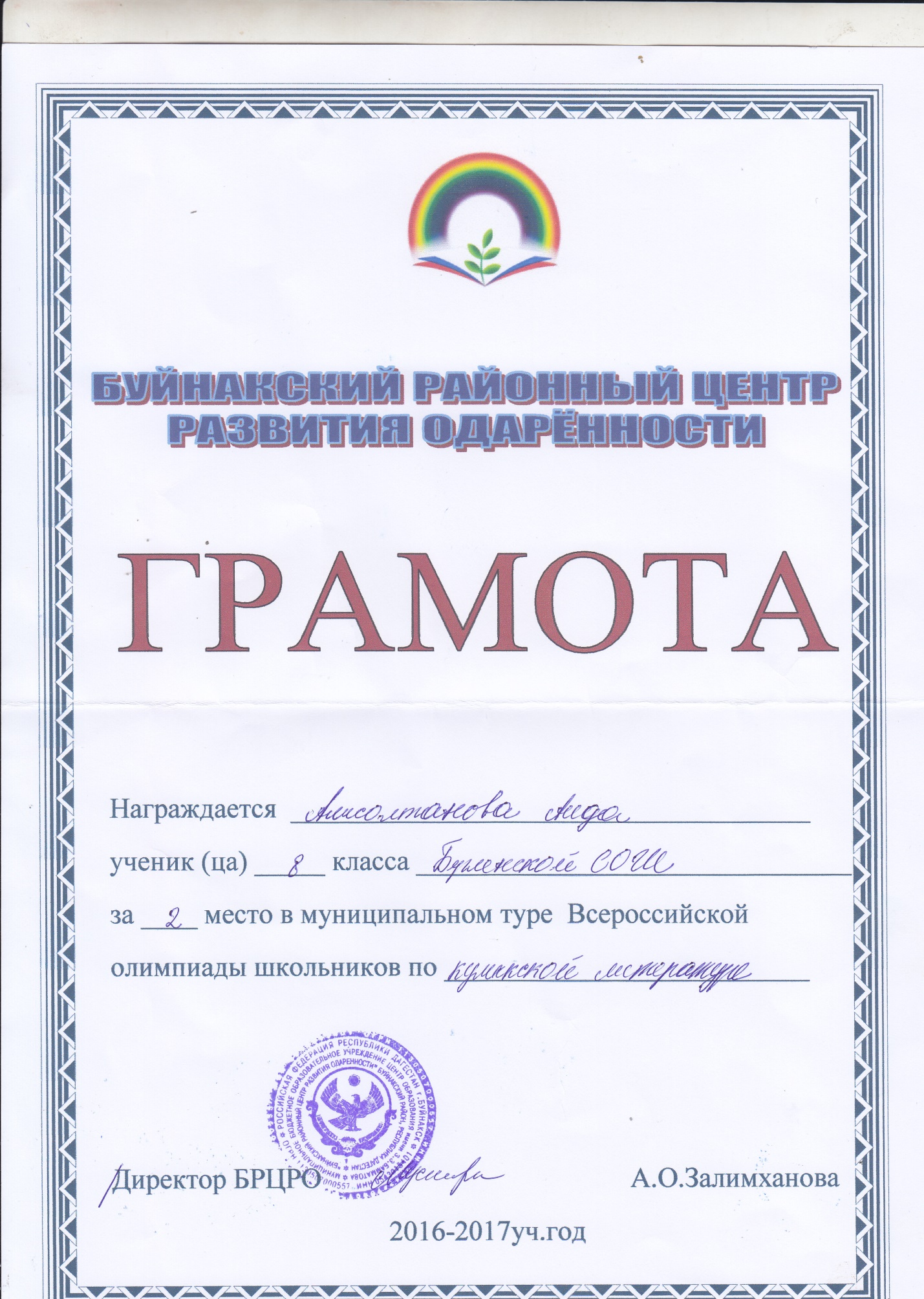 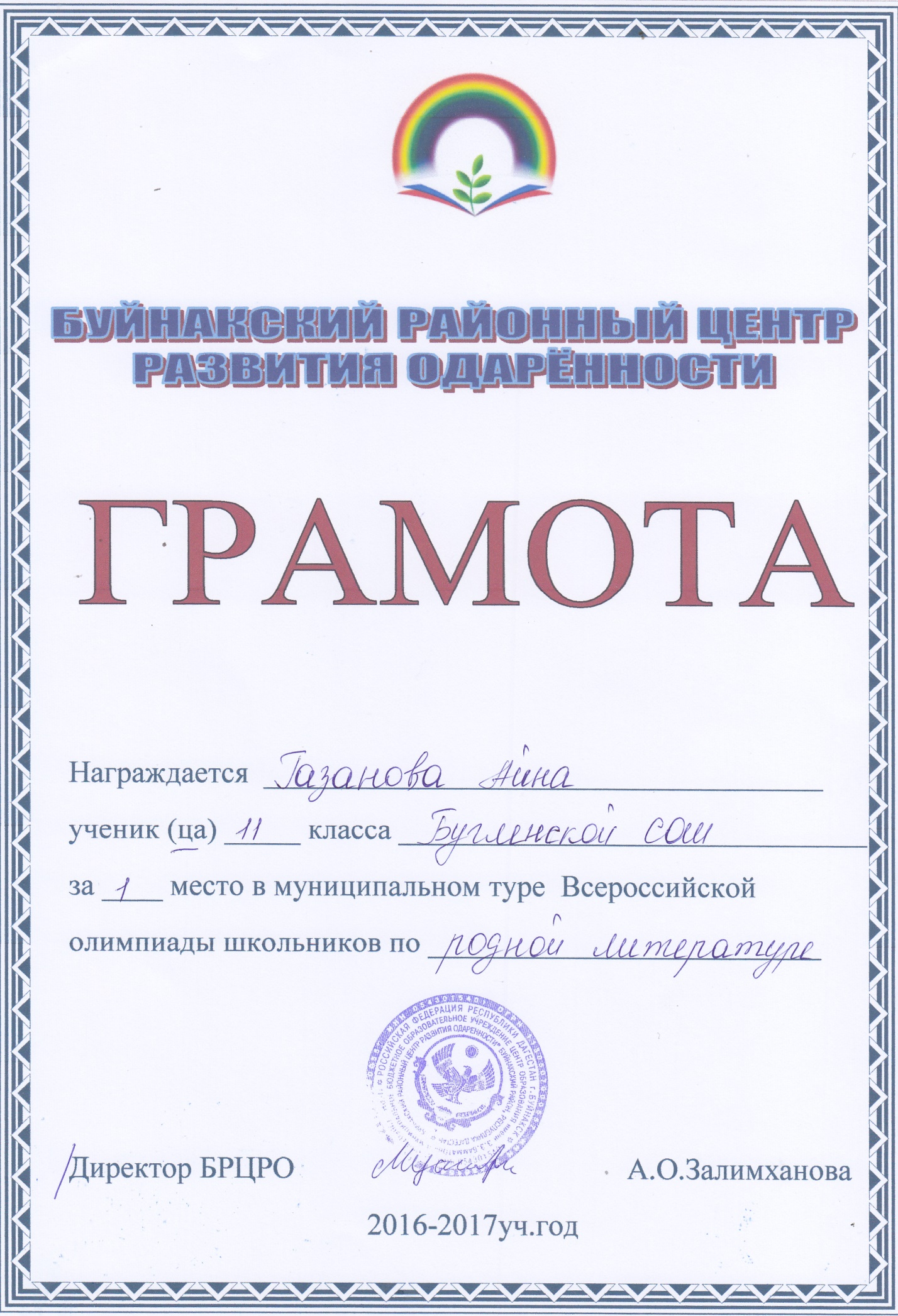 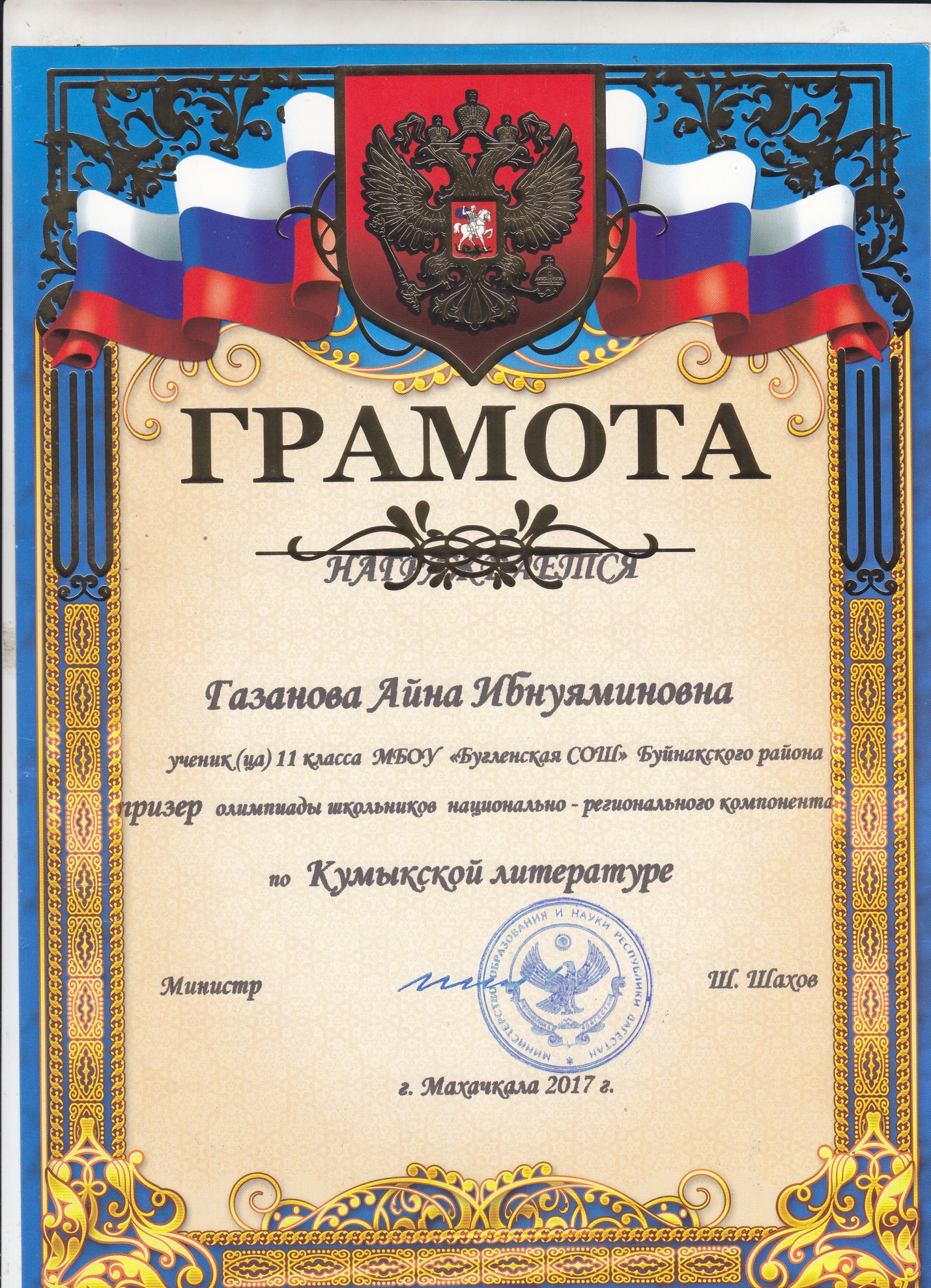 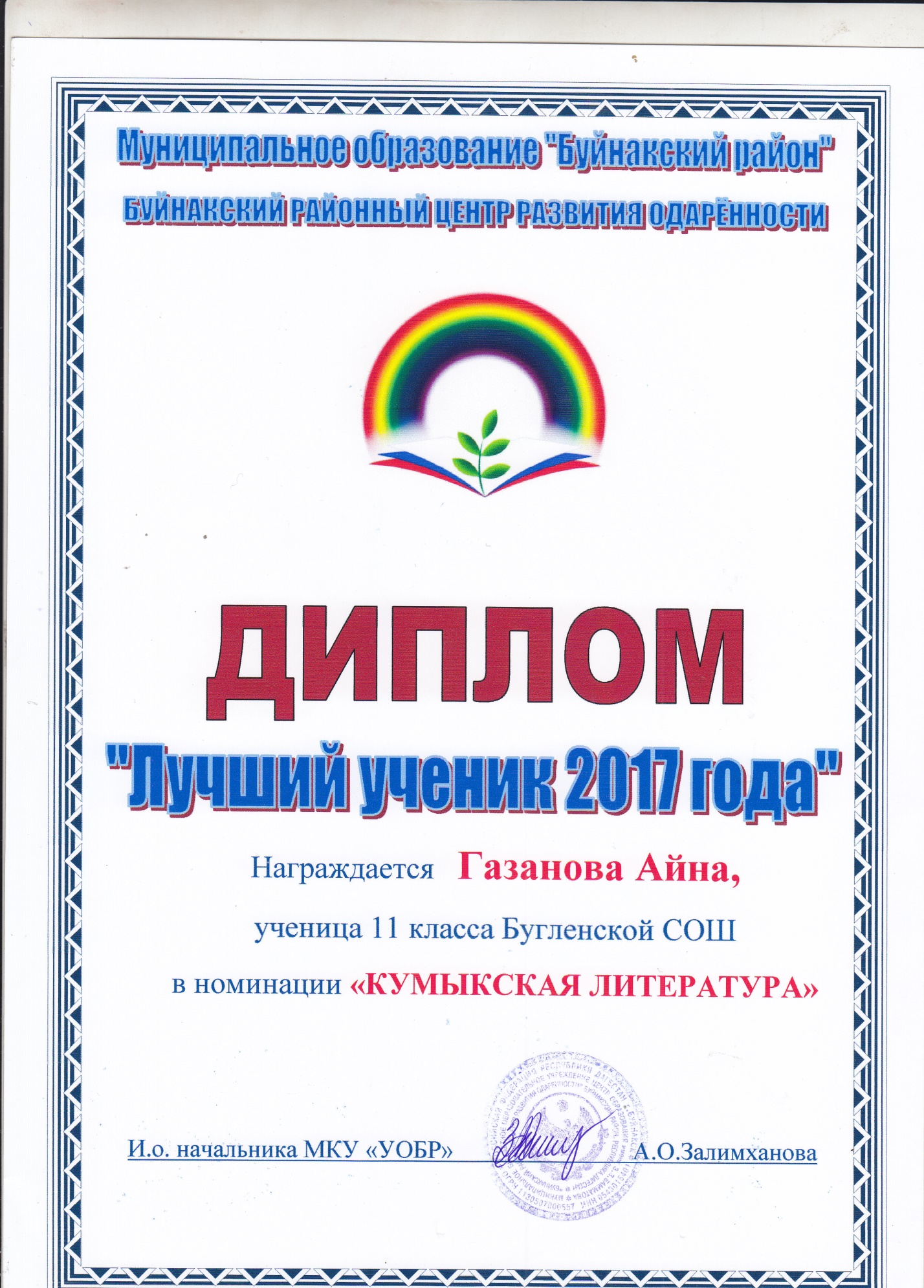 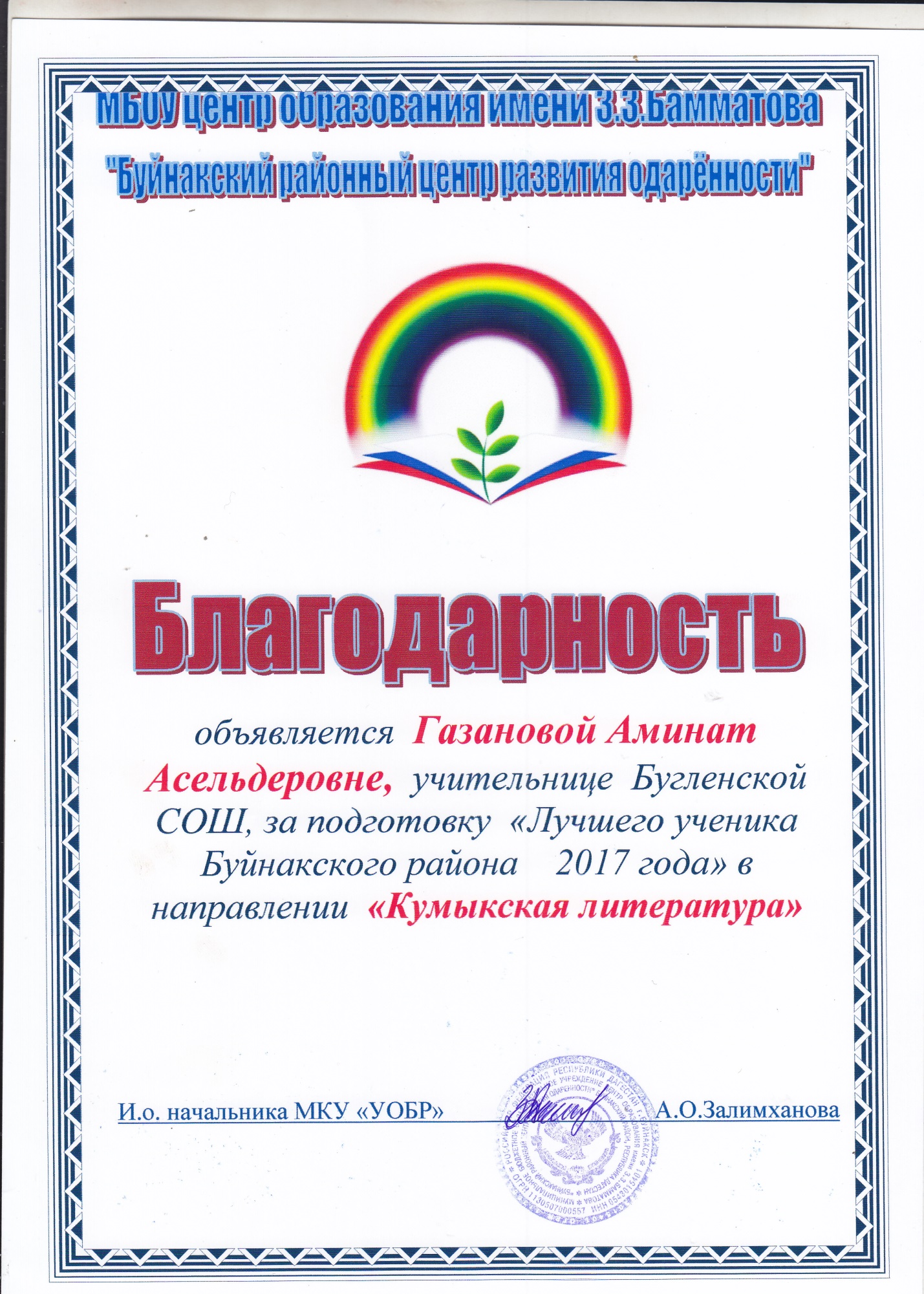 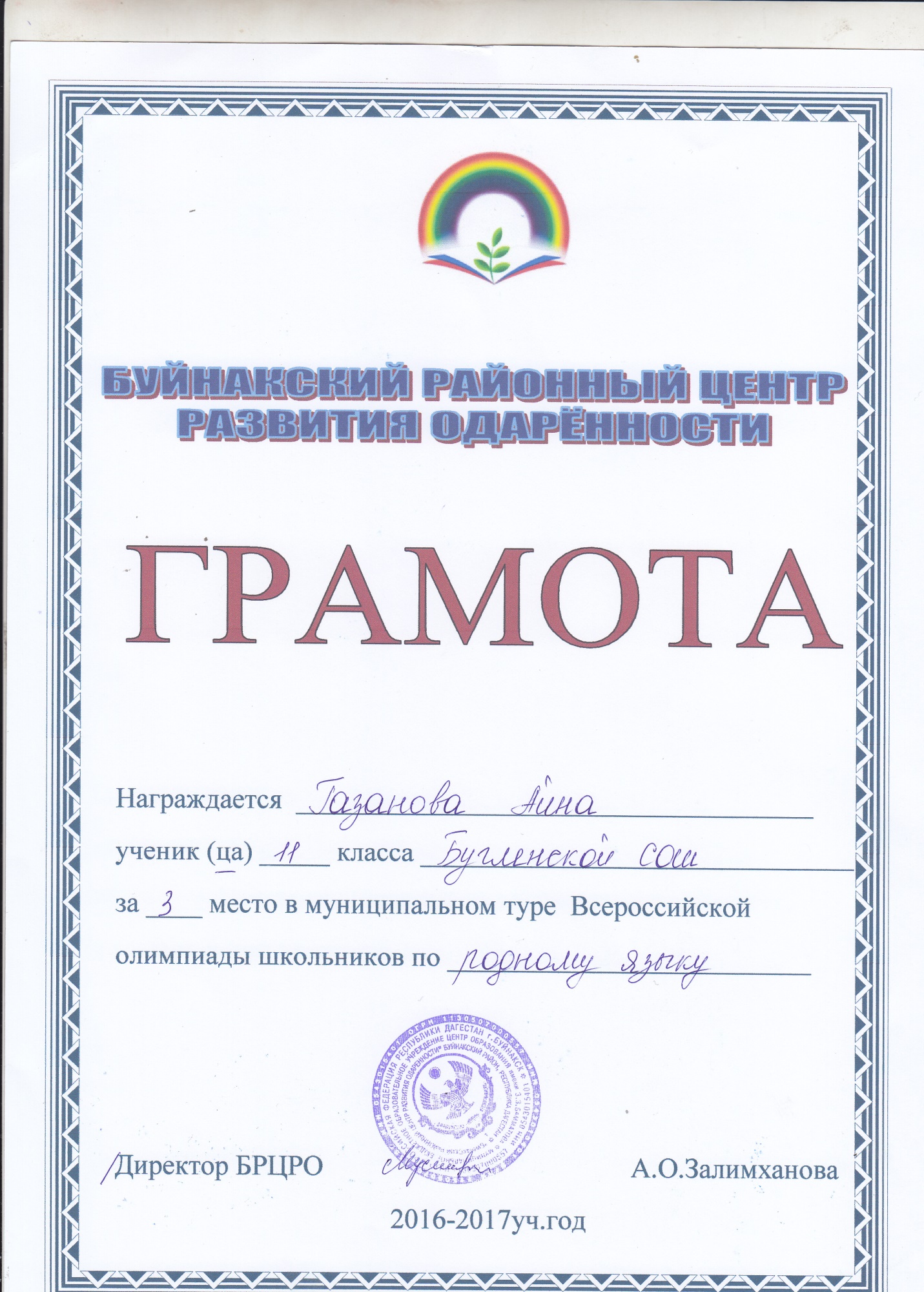 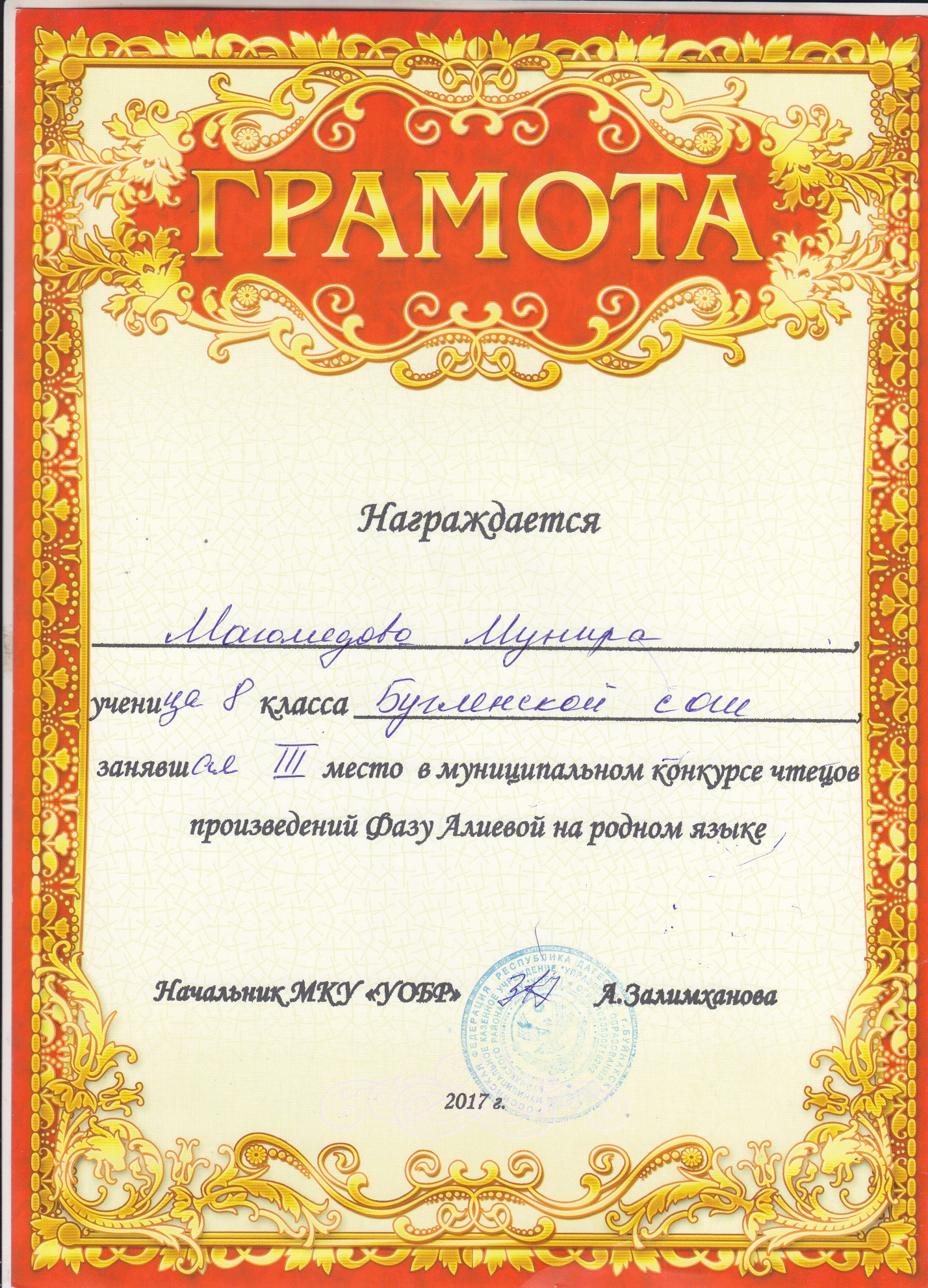     Достижения по олимпиадам за 2017-2018 учебный год№ФИО  учащихсяКлассПредмет Место руководитель1Басирова Зарина А. 7 классРодной язык2 местоГазанова А.А.2Алисолтанова А.С.9 классРодной язык2 местоМамайханов М. Н.3Басирова З.А.7 классРодная литература2 местоГазанова А.А.